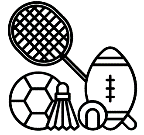 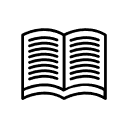 KS3 Physical Education – Recommended ReadingKS4 BTEC Sport – Recommended ReadingBook TitleAuthorPhysical Education, Essential Issues Ken GreenDream to WinChris HoyGreat Quotes from Great Leaders: 1000 Motivational Quotes to Help Create a Positive and Confident Mindset, that will Lead to SuccessAlbert Goodman & Thomas ManhLet’s Play: The Importance of ExerciseSally HussExercise for Body and Mind: Learn the Importance of Exercise to your Physical and Mental HealthDan CoupardHealthy Diet: The Importance of a Healthy Diet and ExerciseE SGetting Stronger, Getting Fit: The Importance of Exercise James HuntThe Real Happy Pill: Power Up Your Brain by Moving your BodyAnders HansenThe Food Parade: Healthy Eating with the Nutritious Food GroupsElicia CastaldiThe Diet Myth: The Real Science Behind What We EatProfessor Tim SpectorInspirational Sports Quotes: 365 Motivational Sports QuotesB. AshieduThe Running DreamWendelin Van DraanenBook TitleAuthorBTEC Level 2 First Sport Student BookArmstrong, Gledhill, Hancock & HarrisHow to be a Footballer Peter CrouchBerlin 1936Oliver HilmesBadminton: Technique, Tactics, Training J EdwardsThe Netball HandbookJ WoodlandsHow to Coach Children in SportsSports Coach UKHow to Coach Sports SafelySports Coach UKThe Complete Guide to Sports TrainingA & C BlackWebsitesWebsiteswww.brianmac.co.uk/trainprogBrainMacwww.livestrong.com/fitnessLive Strongwww.sport-fitness-advisor.comSport Fitness Advisorwww.thinqfitness.com/video.aspThing Fitness